Seven Pounds / The Merchant of Venice Writing AssignmentAfter watching the movie Seven Pounds, write a short essay explaining the following:The reason the movie is titled Seven PoundsHow the movie drew inspiration from Shakespeare’s The Merchant of VeniceExplain the similarities between Seven Pounds and The Merchant of Venice.Explain at least three ways Seven Pounds differed from The Merchant of Venice.Tell which story you most preferred and why.The assignment should be prepared in the following format:typedsingle-spaced12 fontTimes New Roman font styleInclude a title page.Include your name.be a minimum of one full page                   Value:  20 MarksDue: ___________________________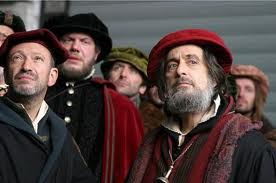 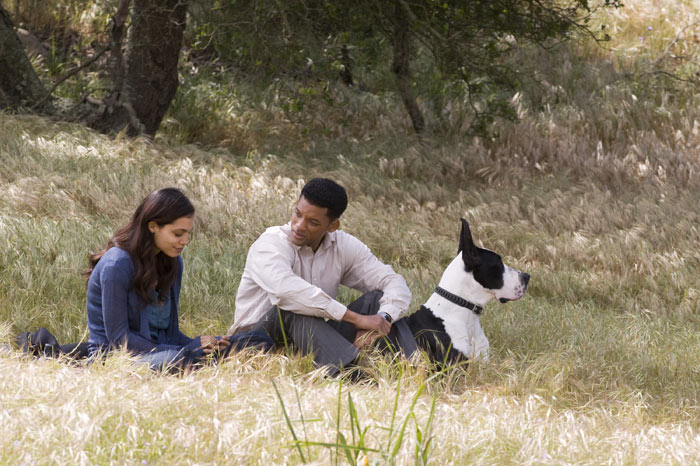 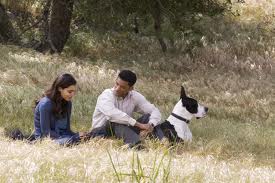 